----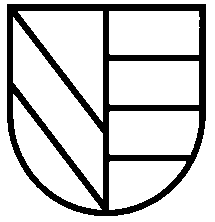 Pforzheim Jugend- und  Sozialamt Jugend- und  Sozialamt Jugend- und  SozialamtPforzheim Jugend- und  Familienförderung Marktplatz 4 Jugend- und  Familienförderung Marktplatz 4 Jugend- und  Familienförderung Marktplatz 4Stadt PforzheimJugend- und Sozialamt- Jugend- und Familienförderung – Herrn Frank SchmidtMarktplatz 475175 PforzheimStadt PforzheimJugend- und Sozialamt- Jugend- und Familienförderung – Herrn Frank SchmidtMarktplatz 475175 PforzheimStadt PforzheimJugend- und Sozialamt- Jugend- und Familienförderung – Herrn Frank SchmidtMarktplatz 475175 PforzheimStadt PforzheimJugend- und Sozialamt- Jugend- und Familienförderung – Herrn Frank SchmidtMarktplatz 475175 PforzheimStadt PforzheimJugend- und Sozialamt- Jugend- und Familienförderung – Herrn Frank SchmidtMarktplatz 475175 PforzheimStadt PforzheimJugend- und Sozialamt- Jugend- und Familienförderung – Herrn Frank SchmidtMarktplatz 475175 PforzheimStadt PforzheimJugend- und Sozialamt- Jugend- und Familienförderung – Herrn Frank SchmidtMarktplatz 475175 PforzheimStadt PforzheimJugend- und Sozialamt- Jugend- und Familienförderung – Herrn Frank SchmidtMarktplatz 475175 PforzheimStadt PforzheimJugend- und Sozialamt- Jugend- und Familienförderung – Herrn Frank SchmidtMarktplatz 475175 PforzheimStadt PforzheimJugend- und Sozialamt- Jugend- und Familienförderung – Herrn Frank SchmidtMarktplatz 475175 PforzheimStadt PforzheimJugend- und Sozialamt- Jugend- und Familienförderung – Herrn Frank SchmidtMarktplatz 475175 PforzheimStadt PforzheimJugend- und Sozialamt- Jugend- und Familienförderung – Herrn Frank SchmidtMarktplatz 475175 PforzheimAntrag auf Gewährung eines städtischen Zuschusses gemäß den Richtlinien für die Gewährung von Zuschüssen der Stadt Pforzheim zur Förderung der JugendarbeitAntrag auf Gewährung eines städtischen Zuschusses gemäß den Richtlinien für die Gewährung von Zuschüssen der Stadt Pforzheim zur Förderung der JugendarbeitAntrag auf Gewährung eines städtischen Zuschusses gemäß den Richtlinien für die Gewährung von Zuschüssen der Stadt Pforzheim zur Förderung der JugendarbeitAntrag auf Gewährung eines städtischen Zuschusses gemäß den Richtlinien für die Gewährung von Zuschüssen der Stadt Pforzheim zur Förderung der JugendarbeitAntrag auf Gewährung eines städtischen Zuschusses gemäß den Richtlinien für die Gewährung von Zuschüssen der Stadt Pforzheim zur Förderung der JugendarbeitAntrag auf Gewährung eines städtischen Zuschusses gemäß den Richtlinien für die Gewährung von Zuschüssen der Stadt Pforzheim zur Förderung der JugendarbeitAntrag auf Gewährung eines städtischen Zuschusses gemäß den Richtlinien für die Gewährung von Zuschüssen der Stadt Pforzheim zur Förderung der JugendarbeitAntrag auf Gewährung eines städtischen Zuschusses gemäß den Richtlinien für die Gewährung von Zuschüssen der Stadt Pforzheim zur Förderung der JugendarbeitAntrag auf Gewährung eines städtischen Zuschusses gemäß den Richtlinien für die Gewährung von Zuschüssen der Stadt Pforzheim zur Förderung der JugendarbeitAntrag auf Gewährung eines städtischen Zuschusses gemäß den Richtlinien für die Gewährung von Zuschüssen der Stadt Pforzheim zur Förderung der JugendarbeitVerwaltungskostenpauschale 2018Verwaltungskostenpauschale 2018Verwaltungskostenpauschale 2018Verwaltungskostenpauschale 2018Verwaltungskostenpauschale 2018Verwaltungskostenpauschale 2018Verwaltungskostenpauschale 2018Verwaltungskostenpauschale 2018Verwaltungskostenpauschale 2018Verwaltungskostenpauschale 2018Antragstellender Verband:Ansprechpartner:Anschrift:Unser Verband stellt Antrag auf Gewährung eines städtischen Zuschusses für die anfallenden Verwaltungskosten der Verbandszentrale in diesem Rechnungsjahr in Höhe von200,00 €Unser Verband stellt Antrag auf Gewährung eines städtischen Zuschusses für die anfallenden Verwaltungskosten der Verbandszentrale in diesem Rechnungsjahr in Höhe von200,00 €Unser Verband stellt Antrag auf Gewährung eines städtischen Zuschusses für die anfallenden Verwaltungskosten der Verbandszentrale in diesem Rechnungsjahr in Höhe von200,00 €Unser Verband stellt Antrag auf Gewährung eines städtischen Zuschusses für die anfallenden Verwaltungskosten der Verbandszentrale in diesem Rechnungsjahr in Höhe von200,00 €Unser Verband stellt Antrag auf Gewährung eines städtischen Zuschusses für die anfallenden Verwaltungskosten der Verbandszentrale in diesem Rechnungsjahr in Höhe von200,00 €Unser Verband stellt Antrag auf Gewährung eines städtischen Zuschusses für die anfallenden Verwaltungskosten der Verbandszentrale in diesem Rechnungsjahr in Höhe von200,00 €Unser Verband stellt Antrag auf Gewährung eines städtischen Zuschusses für die anfallenden Verwaltungskosten der Verbandszentrale in diesem Rechnungsjahr in Höhe von200,00 €Unser Verband stellt Antrag auf Gewährung eines städtischen Zuschusses für die anfallenden Verwaltungskosten der Verbandszentrale in diesem Rechnungsjahr in Höhe von200,00 €Unser Verband stellt Antrag auf Gewährung eines städtischen Zuschusses für die anfallenden Verwaltungskosten der Verbandszentrale in diesem Rechnungsjahr in Höhe von200,00 €Unser Verband stellt Antrag auf Gewährung eines städtischen Zuschusses für die anfallenden Verwaltungskosten der Verbandszentrale in diesem Rechnungsjahr in Höhe von200,00 €Unser Verband stellt Antrag auf Gewährung eines städtischen Zuschusses für die anfallenden Verwaltungskosten der Verbandszentrale in diesem Rechnungsjahr in Höhe von200,00 €Unser Verband stellt Antrag auf Gewährung eines städtischen Zuschusses für die anfallenden Verwaltungskosten der Verbandszentrale in diesem Rechnungsjahr in Höhe von200,00 €Die Verwaltungskostenpauschale kann nur an die Verbandszentralen ausgezahlt werden die Aktivitäten in der Jugendarbeit nachweisen können. Eine Vereinbarung nach §72a wurde geschlossen mit dem Jugendamt in:______________________ am:______________Die Verwaltungskostenpauschale kann nur an die Verbandszentralen ausgezahlt werden die Aktivitäten in der Jugendarbeit nachweisen können. Eine Vereinbarung nach §72a wurde geschlossen mit dem Jugendamt in:______________________ am:______________Die Verwaltungskostenpauschale kann nur an die Verbandszentralen ausgezahlt werden die Aktivitäten in der Jugendarbeit nachweisen können. Eine Vereinbarung nach §72a wurde geschlossen mit dem Jugendamt in:______________________ am:______________Die Verwaltungskostenpauschale kann nur an die Verbandszentralen ausgezahlt werden die Aktivitäten in der Jugendarbeit nachweisen können. Eine Vereinbarung nach §72a wurde geschlossen mit dem Jugendamt in:______________________ am:______________Die Verwaltungskostenpauschale kann nur an die Verbandszentralen ausgezahlt werden die Aktivitäten in der Jugendarbeit nachweisen können. Eine Vereinbarung nach §72a wurde geschlossen mit dem Jugendamt in:______________________ am:______________Die Verwaltungskostenpauschale kann nur an die Verbandszentralen ausgezahlt werden die Aktivitäten in der Jugendarbeit nachweisen können. Eine Vereinbarung nach §72a wurde geschlossen mit dem Jugendamt in:______________________ am:______________Die Verwaltungskostenpauschale kann nur an die Verbandszentralen ausgezahlt werden die Aktivitäten in der Jugendarbeit nachweisen können. Eine Vereinbarung nach §72a wurde geschlossen mit dem Jugendamt in:______________________ am:______________Die Verwaltungskostenpauschale kann nur an die Verbandszentralen ausgezahlt werden die Aktivitäten in der Jugendarbeit nachweisen können. Eine Vereinbarung nach §72a wurde geschlossen mit dem Jugendamt in:______________________ am:______________Die Verwaltungskostenpauschale kann nur an die Verbandszentralen ausgezahlt werden die Aktivitäten in der Jugendarbeit nachweisen können. Eine Vereinbarung nach §72a wurde geschlossen mit dem Jugendamt in:______________________ am:______________Die Verwaltungskostenpauschale kann nur an die Verbandszentralen ausgezahlt werden die Aktivitäten in der Jugendarbeit nachweisen können. Eine Vereinbarung nach §72a wurde geschlossen mit dem Jugendamt in:______________________ am:______________Die Verwaltungskostenpauschale kann nur an die Verbandszentralen ausgezahlt werden die Aktivitäten in der Jugendarbeit nachweisen können. Eine Vereinbarung nach §72a wurde geschlossen mit dem Jugendamt in:______________________ am:______________Die Verwaltungskostenpauschale kann nur an die Verbandszentralen ausgezahlt werden die Aktivitäten in der Jugendarbeit nachweisen können. Eine Vereinbarung nach §72a wurde geschlossen mit dem Jugendamt in:______________________ am:______________Die Verwaltungskostenpauschale kann nur an die Verbandszentralen ausgezahlt werden die Aktivitäten in der Jugendarbeit nachweisen können. Eine Vereinbarung nach §72a wurde geschlossen mit dem Jugendamt in:______________________ am:______________Die Verwaltungskostenpauschale kann nur an die Verbandszentralen ausgezahlt werden die Aktivitäten in der Jugendarbeit nachweisen können. Eine Vereinbarung nach §72a wurde geschlossen mit dem Jugendamt in:______________________ am:______________Die Verwaltungskostenpauschale kann nur an die Verbandszentralen ausgezahlt werden die Aktivitäten in der Jugendarbeit nachweisen können. Eine Vereinbarung nach §72a wurde geschlossen mit dem Jugendamt in:______________________ am:______________Die Verwaltungskostenpauschale kann nur an die Verbandszentralen ausgezahlt werden die Aktivitäten in der Jugendarbeit nachweisen können. Eine Vereinbarung nach §72a wurde geschlossen mit dem Jugendamt in:______________________ am:______________Die Verwaltungskostenpauschale kann nur an die Verbandszentralen ausgezahlt werden die Aktivitäten in der Jugendarbeit nachweisen können. Eine Vereinbarung nach §72a wurde geschlossen mit dem Jugendamt in:______________________ am:______________Die Verwaltungskostenpauschale kann nur an die Verbandszentralen ausgezahlt werden die Aktivitäten in der Jugendarbeit nachweisen können. Eine Vereinbarung nach §72a wurde geschlossen mit dem Jugendamt in:______________________ am:______________Die Verwaltungskostenpauschale kann nur an die Verbandszentralen ausgezahlt werden die Aktivitäten in der Jugendarbeit nachweisen können. Eine Vereinbarung nach §72a wurde geschlossen mit dem Jugendamt in:______________________ am:______________Die Verwaltungskostenpauschale kann nur an die Verbandszentralen ausgezahlt werden die Aktivitäten in der Jugendarbeit nachweisen können. Eine Vereinbarung nach §72a wurde geschlossen mit dem Jugendamt in:______________________ am:______________Die Verwaltungskostenpauschale kann nur an die Verbandszentralen ausgezahlt werden die Aktivitäten in der Jugendarbeit nachweisen können. Eine Vereinbarung nach §72a wurde geschlossen mit dem Jugendamt in:______________________ am:______________Die Verwaltungskostenpauschale kann nur an die Verbandszentralen ausgezahlt werden die Aktivitäten in der Jugendarbeit nachweisen können. Eine Vereinbarung nach §72a wurde geschlossen mit dem Jugendamt in:______________________ am:______________Die Verwaltungskostenpauschale kann nur an die Verbandszentralen ausgezahlt werden die Aktivitäten in der Jugendarbeit nachweisen können. Eine Vereinbarung nach §72a wurde geschlossen mit dem Jugendamt in:______________________ am:______________Die Verwaltungskostenpauschale kann nur an die Verbandszentralen ausgezahlt werden die Aktivitäten in der Jugendarbeit nachweisen können. Eine Vereinbarung nach §72a wurde geschlossen mit dem Jugendamt in:______________________ am:______________Die Verwaltungskostenpauschale kann nur an die Verbandszentralen ausgezahlt werden die Aktivitäten in der Jugendarbeit nachweisen können. Eine Vereinbarung nach §72a wurde geschlossen mit dem Jugendamt in:______________________ am:______________Die Verwaltungskostenpauschale kann nur an die Verbandszentralen ausgezahlt werden die Aktivitäten in der Jugendarbeit nachweisen können. Eine Vereinbarung nach §72a wurde geschlossen mit dem Jugendamt in:______________________ am:______________Die Verwaltungskostenpauschale kann nur an die Verbandszentralen ausgezahlt werden die Aktivitäten in der Jugendarbeit nachweisen können. Eine Vereinbarung nach §72a wurde geschlossen mit dem Jugendamt in:______________________ am:______________Die Verwaltungskostenpauschale kann nur an die Verbandszentralen ausgezahlt werden die Aktivitäten in der Jugendarbeit nachweisen können. Eine Vereinbarung nach §72a wurde geschlossen mit dem Jugendamt in:______________________ am:______________Die Verwaltungskostenpauschale kann nur an die Verbandszentralen ausgezahlt werden die Aktivitäten in der Jugendarbeit nachweisen können. Eine Vereinbarung nach §72a wurde geschlossen mit dem Jugendamt in:______________________ am:______________Die Verwaltungskostenpauschale kann nur an die Verbandszentralen ausgezahlt werden die Aktivitäten in der Jugendarbeit nachweisen können. Eine Vereinbarung nach §72a wurde geschlossen mit dem Jugendamt in:______________________ am:______________Die Verwaltungskostenpauschale kann nur an die Verbandszentralen ausgezahlt werden die Aktivitäten in der Jugendarbeit nachweisen können. Eine Vereinbarung nach §72a wurde geschlossen mit dem Jugendamt in:______________________ am:______________Die Verwaltungskostenpauschale kann nur an die Verbandszentralen ausgezahlt werden die Aktivitäten in der Jugendarbeit nachweisen können. Eine Vereinbarung nach §72a wurde geschlossen mit dem Jugendamt in:______________________ am:______________Die Verwaltungskostenpauschale kann nur an die Verbandszentralen ausgezahlt werden die Aktivitäten in der Jugendarbeit nachweisen können. Eine Vereinbarung nach §72a wurde geschlossen mit dem Jugendamt in:______________________ am:______________Die Verwaltungskostenpauschale kann nur an die Verbandszentralen ausgezahlt werden die Aktivitäten in der Jugendarbeit nachweisen können. Eine Vereinbarung nach §72a wurde geschlossen mit dem Jugendamt in:______________________ am:______________Die Verwaltungskostenpauschale kann nur an die Verbandszentralen ausgezahlt werden die Aktivitäten in der Jugendarbeit nachweisen können. Eine Vereinbarung nach §72a wurde geschlossen mit dem Jugendamt in:______________________ am:______________Die Verwaltungskostenpauschale kann nur an die Verbandszentralen ausgezahlt werden die Aktivitäten in der Jugendarbeit nachweisen können. Eine Vereinbarung nach §72a wurde geschlossen mit dem Jugendamt in:______________________ am:______________Die Verwaltungskostenpauschale kann nur an die Verbandszentralen ausgezahlt werden die Aktivitäten in der Jugendarbeit nachweisen können. Eine Vereinbarung nach §72a wurde geschlossen mit dem Jugendamt in:______________________ am:______________Die Verwaltungskostenpauschale kann nur an die Verbandszentralen ausgezahlt werden die Aktivitäten in der Jugendarbeit nachweisen können. Eine Vereinbarung nach §72a wurde geschlossen mit dem Jugendamt in:______________________ am:______________Die Verwaltungskostenpauschale kann nur an die Verbandszentralen ausgezahlt werden die Aktivitäten in der Jugendarbeit nachweisen können. Eine Vereinbarung nach §72a wurde geschlossen mit dem Jugendamt in:______________________ am:______________Die Verwaltungskostenpauschale kann nur an die Verbandszentralen ausgezahlt werden die Aktivitäten in der Jugendarbeit nachweisen können. Eine Vereinbarung nach §72a wurde geschlossen mit dem Jugendamt in:______________________ am:______________Die Verwaltungskostenpauschale kann nur an die Verbandszentralen ausgezahlt werden die Aktivitäten in der Jugendarbeit nachweisen können. Eine Vereinbarung nach §72a wurde geschlossen mit dem Jugendamt in:______________________ am:______________Die Verwaltungskostenpauschale kann nur an die Verbandszentralen ausgezahlt werden die Aktivitäten in der Jugendarbeit nachweisen können. Eine Vereinbarung nach §72a wurde geschlossen mit dem Jugendamt in:______________________ am:______________Die Verwaltungskostenpauschale kann nur an die Verbandszentralen ausgezahlt werden die Aktivitäten in der Jugendarbeit nachweisen können. Eine Vereinbarung nach §72a wurde geschlossen mit dem Jugendamt in:______________________ am:______________Die Verwaltungskostenpauschale kann nur an die Verbandszentralen ausgezahlt werden die Aktivitäten in der Jugendarbeit nachweisen können. Eine Vereinbarung nach §72a wurde geschlossen mit dem Jugendamt in:______________________ am:______________Die Verwaltungskostenpauschale kann nur an die Verbandszentralen ausgezahlt werden die Aktivitäten in der Jugendarbeit nachweisen können. Eine Vereinbarung nach §72a wurde geschlossen mit dem Jugendamt in:______________________ am:______________Die Verwaltungskostenpauschale kann nur an die Verbandszentralen ausgezahlt werden die Aktivitäten in der Jugendarbeit nachweisen können. Eine Vereinbarung nach §72a wurde geschlossen mit dem Jugendamt in:______________________ am:______________Die Verwaltungskostenpauschale kann nur an die Verbandszentralen ausgezahlt werden die Aktivitäten in der Jugendarbeit nachweisen können. Eine Vereinbarung nach §72a wurde geschlossen mit dem Jugendamt in:______________________ am:______________Die Verwaltungskostenpauschale kann nur an die Verbandszentralen ausgezahlt werden die Aktivitäten in der Jugendarbeit nachweisen können. Eine Vereinbarung nach §72a wurde geschlossen mit dem Jugendamt in:______________________ am:______________Die Verwaltungskostenpauschale kann nur an die Verbandszentralen ausgezahlt werden die Aktivitäten in der Jugendarbeit nachweisen können. Eine Vereinbarung nach §72a wurde geschlossen mit dem Jugendamt in:______________________ am:______________Die Verwaltungskostenpauschale kann nur an die Verbandszentralen ausgezahlt werden die Aktivitäten in der Jugendarbeit nachweisen können. Eine Vereinbarung nach §72a wurde geschlossen mit dem Jugendamt in:______________________ am:______________Die Verwaltungskostenpauschale kann nur an die Verbandszentralen ausgezahlt werden die Aktivitäten in der Jugendarbeit nachweisen können. Eine Vereinbarung nach §72a wurde geschlossen mit dem Jugendamt in:______________________ am:______________Die Verwaltungskostenpauschale kann nur an die Verbandszentralen ausgezahlt werden die Aktivitäten in der Jugendarbeit nachweisen können. Eine Vereinbarung nach §72a wurde geschlossen mit dem Jugendamt in:______________________ am:______________Die Verwaltungskostenpauschale kann nur an die Verbandszentralen ausgezahlt werden die Aktivitäten in der Jugendarbeit nachweisen können. Eine Vereinbarung nach §72a wurde geschlossen mit dem Jugendamt in:______________________ am:______________Die Verwaltungskostenpauschale kann nur an die Verbandszentralen ausgezahlt werden die Aktivitäten in der Jugendarbeit nachweisen können. Eine Vereinbarung nach §72a wurde geschlossen mit dem Jugendamt in:______________________ am:______________Die Verwaltungskostenpauschale kann nur an die Verbandszentralen ausgezahlt werden die Aktivitäten in der Jugendarbeit nachweisen können. Eine Vereinbarung nach §72a wurde geschlossen mit dem Jugendamt in:______________________ am:______________Die Verwaltungskostenpauschale kann nur an die Verbandszentralen ausgezahlt werden die Aktivitäten in der Jugendarbeit nachweisen können. Eine Vereinbarung nach §72a wurde geschlossen mit dem Jugendamt in:______________________ am:______________Die Verwaltungskostenpauschale kann nur an die Verbandszentralen ausgezahlt werden die Aktivitäten in der Jugendarbeit nachweisen können. Eine Vereinbarung nach §72a wurde geschlossen mit dem Jugendamt in:______________________ am:______________Die Verwaltungskostenpauschale kann nur an die Verbandszentralen ausgezahlt werden die Aktivitäten in der Jugendarbeit nachweisen können. Eine Vereinbarung nach §72a wurde geschlossen mit dem Jugendamt in:______________________ am:______________Die Verwaltungskostenpauschale kann nur an die Verbandszentralen ausgezahlt werden die Aktivitäten in der Jugendarbeit nachweisen können. Eine Vereinbarung nach §72a wurde geschlossen mit dem Jugendamt in:______________________ am:______________Die Verwaltungskostenpauschale kann nur an die Verbandszentralen ausgezahlt werden die Aktivitäten in der Jugendarbeit nachweisen können. Eine Vereinbarung nach §72a wurde geschlossen mit dem Jugendamt in:______________________ am:______________Datum, rechtsverbindliche Unterschrift:Datum, rechtsverbindliche Unterschrift:Datum, rechtsverbindliche Unterschrift: